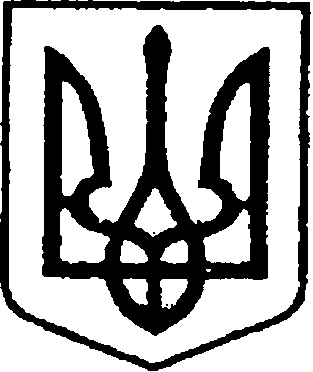 УКРАЇНАЧЕРНІГІВСЬКА ОБЛАСТЬН І Ж И Н С Ь К А    М І С Ь К А    Р А Д АВ И К О Н А В Ч И Й    К О М І Т Е ТР І Ш Е Н Н Явід 04 листопада 2021 року	         м. Ніжин	                                      № 409 Про відзначення з нагодиДня працівника соціальної сфериВідповідно до статей 40, 42, 59 Закону України «Про місцеве самоврядування в Україні», рішення Ніжинської міської ради Чернігівської області «Про внесення змін до рішення Ніжинської міської ради                            від 03 травня 2017 року №27-23/2017 «Про затвердження Положень                  про Почесну грамоту, Грамоту та Подяку виконавчого комітету Ніжинської міської ради» від 02.02.2018 р. №18-35/2018, Регламенту виконавчого комітету Ніжинської міської ради Чернігівської області VІІI скликання, затвердженого рішенням Ніжинської міської ради Чернігівської області VІІI скликання від 24.12.2020 р. №27-4/2020, розглянувши клопотання директора Ніжинського дитячого будинку-інтернату Олени Гармаш, заступника директора територіального центру соціального обслуговування (надання соціальних послуг) Ніжинської міської ради Тамари Бережняк; заступника директора Ніжинського міського центру соціальних служб для сім’ї, дітей та молоді Ніжинської міської ради Леоніда Безпалого; начальника Управління соціального захисту населення Ніжинської міської ради Чернігівської області Валентини Кулініч; в. о. начальника Ніжинського відділення Управління виконавчої дирекції Фонду соціального страхування України в Чернігівській області Надії Великодні виконавчий комітет Ніжинської міської ради вирішив: 1.Нагородити Грамотою виконавчого комітету Ніжинської міської ради за високий професіоналізм, відповідальність, гуманізм, чуйність і милосердя та з нагоди відзначення Дня працівника соціальної сфери:1.1.Величко Людмилу Миколаївну – голову Ніжинської міської організації ветеранів України;1.2.Жданюк Юлію Миколаївну – соціального робітника територіального центру соціального обслуговування (надання соціальних послуг) Ніжинської міської ради;1.3.Запорожець Галину Григорівну – соціального робітника територіального центру соціального обслуговування (надання соціальних послуг) Ніжинської міської ради;1.4.Лисенко Катерину Віталіївну – психолога відділу соціальної роботи Ніжинського міського центру соціальних служб для сім’ї, дітей та молоді;1.5.Саєнко Наталію Володимирівну – голову міського Товариства Червоно Хреста;2.Оголосити Подяку виконавчого комітету Ніжинської міської ради                   за сумлінну працю, зразкове виконання службових обов’язків та з нагоди відзначення Дня працівника соціальної сфери:2.1.Авраменко Ірині Володимирівні – соціальному працівнику Ніжинського дитячого будинку-інтернату;2.2.Багачок Тетяні Миколаївні – молодшій медичній сестрі (санітарці-роздавальниці) Ніжинського дитячого будинку-інтернату;2.3.Білик Оксані Володимирівні – молодшій медичній сестрі (санітарці-палатній) Ніжинського дитячого будинку-інтернату;2.4.Галак Наталії Валентинівні – соціальному робітнику територіального центру соціального обслуговування (надання соціальних послуг) Ніжинської міської ради;2.5.Деревянко Тетяні Анатоліївні – головному спеціалісту відділу організації надання соціальних послуг Управління соціального захисту населення Ніжинської міської ради;2.6.Дробній Лесі Станіславівні – голові Ніжинської територіальної організації «Українське товариство глухих»;2.7.Коваль Оксані Дмитрівні – молодшій медичній сестрі (санітарці-прибиральниці) Ніжинського дитячого будинку-інтернату;2.8.Кулику Руслану Анатолійовичу – інженеру з охорони праці Ніжинського дитячого будинку-інтернату;2.9.Кресан Світлані Володимирівні – головному спеціалісту сектору медичних та соціальних послуг Ніжинського відділення Управління виконавчої дирекції Фонду соціального страхування України в Чернігівській області;2.10.Лановенку Олександру Сергійовичу – голові правління Ніжинської територіальної виробничої первинної організації  «Українське товариство сліпих»; 2.11.Левченко Наталії Олексіївні – головному спеціалісту відділу бухгалтерського обліку та звітності Управління соціального захисту населення Ніжинської міської ради;2.12.Мурашко Ірині Володимирівні – соціальному робітнику територіального центру соціального обслуговування (надання соціальних послуг) Ніжинської міської ради;2.13.Паливоді Наталії Анатоліївні – сестрі медичній з лікувальної фізкультури Ніжинського дитячого будинку-інтернату;2.14.Сіменок Володимиру Васильовичу – водію автотранспортних засобів Ніжинського дитячого будинку-інтернату.3.Відділу юридично-кадрового забезпечення апарату виконавчого комітету Ніжинської міської ради (Лега В. О.) забезпечити оприлюднення цього рішення на офіційному сайті Ніжинської міської ради.4.Відділу бухгалтерського обліку апарату виконавчого комітету Ніжинської міської ради (Єфіменко Н. Є.)  забезпечити виконання цього рішення у частині видачі бланків  Грамот, Подяк та рамок.5.Контроль за виконанням цього рішення покласти на керуючого справами виконавчого комітету Ніжинської міської ради Валерія Салогуба. Міський голова				                       Олександр КОДОЛАПояснювальна записка до проєкту рішення «Про відзначення з нагоди Дня працівника соціальної сфери» виконавчого комітету Ніжинської міської радиВідповідно до ст. 40 Закону України «Про місцеве самоврядування                в Україні», рішення Ніжинської міської ради Чернігівської області                     «Про внесення змін до рішення Ніжинської міської ради від 03 травня                 2017 року №27-23/2017 «Про затвердження Положень про Почесну грамоту, Грамоту та Подяку виконавчого комітету Ніжинської міської ради»                        від 02.02.2018 р. №18-35/2018, директора Ніжинського дитячого будинку-інтернату Олени Гармаш, заступника директора територіального центру соціального обслуговування (надання соціальних послуг) Ніжинської міської ради Тамари Бережняк; заступника директора Ніжинського міського центру соціальних служб для сім’ї, дітей та молоді Ніжинської міської ради Леоніда Безпалого; начальника Управління соціального захисту населення Ніжинської міської ради Чернігівської області Валентини Кулініч; в. о. начальника Ніжинського відділення Управління виконавчої дирекції Фонду соціального страхування України в Чернігівській області Надії Великодні до нагородження Грамотою виконавчого комітету Ніжинської міської ради та Подякою виконавчого комітету Ніжинської міської ради пропонуються кандидатури соціальної сфери. Проект рішення складається з п’яти розділів.	Відділ юридично-кадрового забезпечення апарату виконавчого комітету Ніжинської міської ради, відповідно до Закону України «Про доступ                       до публічної інформації», забезпечує опублікування цього рішення шляхом оприлюднення на офіційному сайті Ніжинської міської ради. Доповідати проект рішення на засіданні буде начальник сектору                     з питань кадрової політики відділу юридично-кадрового забезпечення апарату виконавчого комітету Ніжинської міської ради Людмила Кучер. Начальник відділу юридично-кадровогозабезпечення апарату виконавчогокомітету Ніжинської міської ради                                               В’ячеслав ЛЕГА